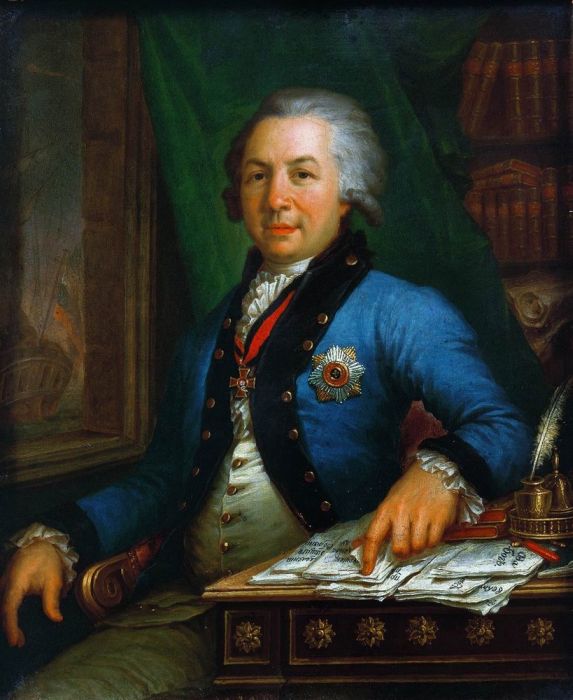 Портрет  Г.Р.Державина.  В.Л.Боровиковский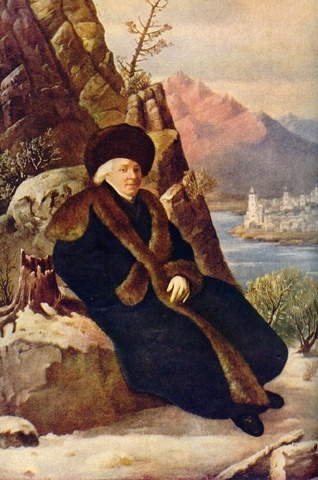 Г.Р.Державин. Н.Тончи. 1801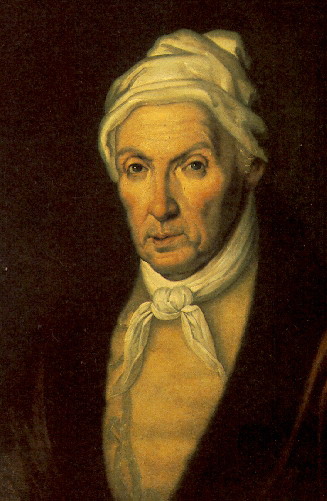 Портрет Державина. А. А. Василевский . 1815